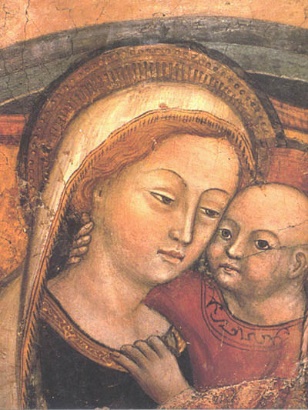 WELCOMEWe welcome the families and friends of parishioners whose funeral took place in Our Lady of Good Counsel in the past year. We continue to remember you in our prayers and are delighted that you have joined us today. MONDAY GROUPNext meeting will be on Monday 18th  November. All welcome to come along. We usually pray Vespers (Evening Prayer) together and then explore a faith topic before finishing with light refreshments. This session we will be reading together The Story of a Soul, St Therese of Lisieux’s spiritual autobiography NOVEMBER LISTSAre available at the back of the church. Once completed, the Lists should be returned to the parish. During the month of November Holy Mass will be offered each day for our loved ones who are included on the Lists.CHRISTMAS FETEThis year’s Christmas Fete will take place on Sunday 8th December. Volunteers and donations for tombola, raffle, etc will be warmly welcomed.THE CHURCH: THE GOOD NEWSThanks to Nadia Gizzi and Silvana Bradley who helped to organise this event and the volunteers who provided tea and coffee.HOTDOGS FOR THE HOMELESSJoin us for tea/coffee and hotdogs to raise funds for The Wayside Club which provides such a wonderful service for the homeless in Glasgow. Sunday 24 November after the 11.00am Mass. Donations taken on the day. CATHOLIC EDUCATION WEEKNext weekend will mark Catholic Education Week. A special collection will be taken up to support the work of the Scottish Catholic Education ServiceCOLLECTIONSLast week’s offertory collection came to £702Many thanks for your ongoing support of the parish.PRO-LIFE MASSThis month's Pro-Life Mass is on Wednesday, 20th November in Bl. John Duns Scotus, 270 Ballater St, Gorbals G5 0YT. There will be Adoration at 6pm, followed by Rosary at 7pm and Mass at 7.30pm. All welcome. The celebrant will be Fr Gerard Byrne.NIGHTFEVERThe next Nightfever event is on Saturday 7 December from 7.00-11.00pm in St Aloysius’ Church, Garnethill. Pop in and witness young of the archdiocese ministering to their peers. A wonderful way to spend some time with the Lord present in the Blessed Sacrament. FAITH FORUM 28th November – Sr Roseann Reddy – The Challenge (II); Building a Culture of Life;  A fortnightly series of talks on living out the Catholic faith. All young people welcome.  These talks will take place at 7pm in Turnbull Hall, University of Glasgow Catholic Chaplaincy, 13-15 Southpark Terrace, Glasgow G12 8LG.  ACN #REDWEDNESDAY EVENTSponsored by John Mason MSP. A multi-faith event for the people of Scotland to stand in solidarity with those who have been martyred for their faith. All religious intolerance is wrong and for too long the world has ignored religious persecution. Aid to the Church in Need would like to invite all parishioners to our #RedWednesday Event. For full event details, please visit: acnuk.org/scottishredwednesday.  Venue: The Fairfax Somerville Room, The Scottish Parliament, The Royal Mile, Edinburgh EH99 1SP.      Date: Wednesday 27th November. Time: 5.30pm - 8pm. Entrance is free. For security reasons you must be registered for this event. 20-40 NETWORK ESCAPE ROOMS EVENTAged 20-40? Our events are a great place for meeting fellow young Catholics. Don't worry about coming on your own, you'll quickly make friends as you battle to solve the clues and escape before the other team. Sat 23rd November, 6:30pm, Merchant Sq, Glasgow. Just email 2040network@gmail.com to buy a £16 ticket or join our mailing list to find out about future events if you can’t make this one.NEWMAN ASSOCIATION“Faith and Politics: the challenge of being committed to both”  A talk  by Bishop Nolan, Bishop of Galloway,  The Ogilvie Centre, St Aloysius’ Church, Rose Street, Glasgow, G3 6RE at 7.30pm on Thursday 28th November 2019. All welcome. Non-members: admission £3 - includes refreshments. POPE FRANCIS TWEETSLet us ask the Lord to pour His Spirit upon Christian couples and families, so that, as they generously open their doors to Christ and to their brothers and sisters, they may bear authentic witness to a life of faith, hope and charity. @PontifexPOPE FRANCIS SPEAKSGeneral Audience, Wednesday 25th September 2019:Dear Brothers and Sisters: In our catechesis on the Acts of the Apostles, we continue to follow the spread of the Gospel throughout the world. In the early Christian community some complained that their widows were being neglected in the distribution of bread. The Apostles, aware of their principal calling to preach the Word of God, discerned a solution to maintain the harmony between the service of the Word and service to the poor. They instituted seven men, on whom they imposed hands, to carry out works of charity. One of these seven deacons, Stephen, proclaimed Christ’s Paschal Mystery as the key to the whole history of the covenant, but his words met with resistance. Yet, even when condemned to death, Stephen entrusted his life into the Lord’s hands and forgave his adversaries. The actions of this first martyr teach us that our identity as God’s children consists in abandoning ourselves to the Father and forgiving those who offend us. Let us ask the Lord that, by contemplating the martyrs of the past and present, we may live a full life, accepting the martyrdom of daily fidelity to the Gospel and conformity to Christ.FERTILITY CARE SCOTLAND We are opening a new clinic in the Diocesan offices, Paisley on alternative Monday evenings from 7 – 9pm. We run clinics in Edinburgh, Hamilton, Aberdeen and Paisley. At Fertility Care Scotland we teach The Billings Ovulation Method of Natural Fertility Regulation, which helps couples achieve or postpone pregnancy in a natural way. We can help couples optimize their chances of conceiving. Our service is free and confidential and no appointment is necessary. We invite you to come and visit us at one of our clinics. Phone: 0141 221 0858; E-Mail: info@fertilitycare.org.uk;www.fertilitycare.org.uk Join us on facebook  www.facebook.com/fertilitycarescotland Follow us on Twitter:   www.twitter.com/billingsscot VOCATION DISCERNMENTA series of evening of catechesis, prayer and support has been organised for next year. Anyone considering their future and what God is calling them to do is welcome. The next meeting is at 7.00pm pm on Fri 10th May 2019 in Turnbull Hall, Southpark Terrace, G12 8LG.28th November – Sr Roseann Reddy – The Challenge (II); Building a Culture of Life;   12th December – Sr Andrea Fraille – The Challenge (III): Male and Female He Created Them. 